Talleres de difusión de las Tecnologías de la Información y la Comunicación“Aplicaciones móviles de ayuda a los desplazamientos, GPS y transportes públicos ”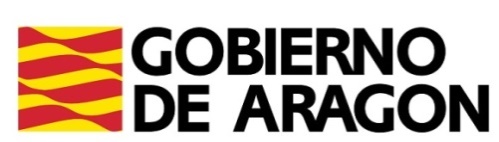 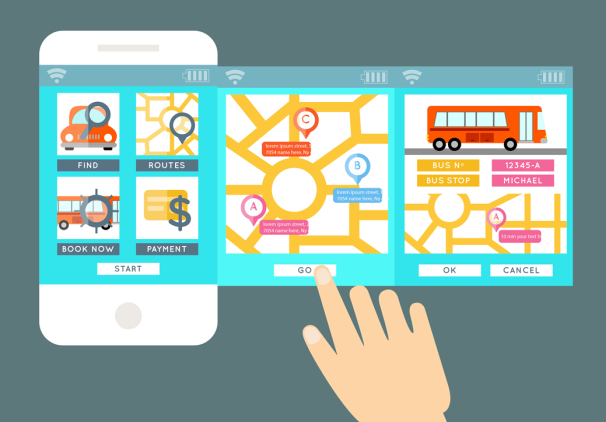 ObjetivosEl objetivo principal de este taller es dar a conocer, de manera práctica, las herramientas del móvil, en este caso aplicaciones que sirvan de ayuda para poder efectuar desplazamientos, como los GPS y el transporte público.El usuario adquirirá conocimientos, usará y manejará las aplicaciones del móvil de forma sencilla.